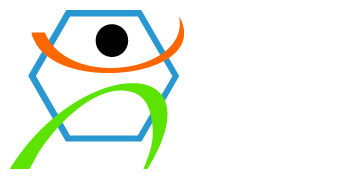 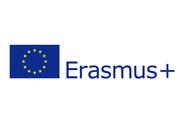 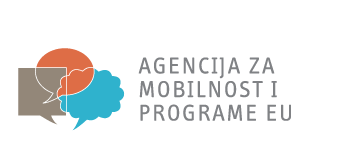 PRIJAVNICA za sudjelovanje učenika/ca u grupnoj mobilnosti1. Podaci o učeniku/ci 2. Podaci o roditelju/skrbniku U………………….., ........... 2024.   Potpis roditelja/skrbnika							Potpis učenika/ce______________________________			___________________________Ime i prezime učenika/ce: ___________________Datum: ______________Potpis: ____________________3. PRIJAVNI OBRAZACOdredište i datum mobilnosti: ________________________________Pozitivni bodovi(upute za bodovanje (ne ispunjava učenik): Opći uspjeh: dvije decimale; zaključna ocjena = 5 🡪 0,5; 4 🡪0,4 itd.)*za učenike 1. razreda SŠ boduje se opći uspjeh iz 8. i 7. razreda OŠ(Procjenu donosi razrednik razrednog odjela iz kojeg se učenik prijavljuje i boduje se od 2 do 8) (Motiviranost: vrlo velika 8, velika 6, srednja 4, slabija 2)(Nagrada/Pohvala nastavničkog vijeća – 7/5 bodova, sudjelovanje na natjecanjima na školskoj razini – 3 boda, natjecanje na županijskoj razini – 4 boda, natjecanja na državnoj razini – 5 bodova; međunarodno natjecanje – 6 bodova) ) (sudionici s manje mogućnosti - 1 bod za svaku kategoriju) (Mogućnost prihvaćanja sudionika dolaznih mobilnosti – DA (5 bodova) NE (0 bodova))*za učenike 1. razreda SŠ boduje se uspjeh iz 7. i 8. razreda OŠ*za učenike 2. razreda SŠ boduje se uspjeh iz 1. razreda SŠ i 8. razreda OŠNegativni bodovi(Pedagoške mjere: opomena=5 bodova, ukor=10 bodova, opomena pred isključenje=15 bodova) (Neispričani sati: 5-9=1, 10-14=2, 15-19=3, 20-24=4, 25-29=5, 30 i više neopravdanih ne mogu sudjelovati u projektu) (Vladanje: dobro -3, loše - ne može sudjelovati)Ime i prezime:Datum rođenja:Adresa:e-mail adresa:Broj mobitela:Razred i program:Ime i prezimeBroj mobitela/telefon e-mail adresa Pročitao/la sam Obavijest o privatnosti i obradi osobnih podataka na poveznici  Ampeu | Obrada osobnih podataka u okviru programa Erasmus+ i ESS . Potvrđujem da sam upoznat/as GDPR: općom uredbom o zaštiti podataka ( EU 2016/679 Europskog parlamenta i Vijeća od 27. travnja 2016. )Suglasan/a samNisam suglasan/aMogućnost prihvaćanja sudionika dolaznih mobilnosti (prema prethodnom dogovoru i najavi)DA - NEMOTIVACIJSKO PISMO NA ENGLESKOM JEZIKU (1 – 1,5 kartica teksta)Upute i preporuke za pisanje: MOTIVACIJA: Zašto želim sudjelovati u ovoj mobilnosti? Moja osobna i profesionalna motivacija?  Moja očekivanja i mogućnosti pridonošenja rezultatima provedbe mobilnosti, želje (npr. veće samopouzdanje u komunikaciji ..., nova prijateljstva...,  nova stručna znanja ..., nova iskustva…prenošenje novih znanja školskim kolegama….)IZVANNASTAVNE, IZVANŠKOLSKE AKTIVNOSTI – odabir i objašnjenje sudjelovanja u pojedinim aktivnostima, projektima (školskim, državnim, međunarodnim), stečeno iskustvo, prednosti/nedostatci i sl.Uspjeh na kraju  prethodnih završenih razreda               Ocjena        (upisuje učenik)         Bodovi(boduje povjerenstvo za odabir)Opći uspjeh iz prethodna dva razreda (na dvije decimale)2022./2023.Opći uspjeh iz prethodna dva razreda (na dvije decimale)2021./2023.Zaključne ocjene iz 4 predmeta iz prethodnog razreda (šk.god. 2022./2023.) 1. Kemija s vježbama2. Biologija3. Matematika4. Fizika		kemZaključne ocjene iz 4 predmeta iz prethodnog razreda (šk.god. 2022./2023.) 1. Kemija s vježbama2. Biologija3. Matematika4. Fizika		bioZaključne ocjene iz 4 predmeta iz prethodnog razreda (šk.god. 2022./2023.) 1. Kemija s vježbama2. Biologija3. Matematika4. Fizika		engZaključne ocjene iz 4 predmeta iz prethodnog razreda (šk.god. 2022./2023.) 1. Kemija s vježbama2. Biologija3. Matematika4. Fizika		geoUkupno Max: 12 bodovaMotiviranost i zalaganje u radu i odnosu prema kolegama i nastavnicima(upisuje razrednik!)Max: 8 bodovaPotpis razrednika: Dodatni bodovi Zaokruži Bodovi (boduje povjerenstvo za odabir) Nagrada ili Pohvala nastavničkog vijeća na kraju školske godine Za posljednje dvije godine:2022./2023.2021./2022.2022./2023.DA – NE (Pohvala/Nagrada)2021./2022.DA – NE (Pohvala/Nagrada)Max. 14 bodovaSudjelovanje na natjecanjima školskoj, županijskoj, državnoj razini, međunarodnoj razini projekti i smotre….NAPOMENA: prijavljuju se najviše 3 natjecanja/smotre/projekta s najbolje ostvarenim uspjehomDA – NE Navedi naziv, opis i ostvareni rezultat:  1.2.3.Max. 18 bodovaSudionici s manje mogućnosti (zaokružiti i ukratko objasniti u sljedećoj rubrici)a) živim s jednim roditeljem ili sa skrbnicimab) živim u obitelj s 3 i više djece c) školujem se po posebnom ili individualiziranom programu d) pripadnik sam nacionalne manjinee) moja obitelj prima socijalnu pomoć Centra za socijalnu skrb f) izoliranost mjesta prebivalištaf)nešto drugo: ________________________________________________Max. 7 bodovaPojašnjenje po označenim rubrikama:Pojašnjenje po označenim rubrikama:Pojašnjenje po označenim rubrikama:Mogućnost prihvaćanja sudionika dolaznih mobilnosti (prema prethodnom dogovoru i najavi)DA - NEMax 5 boda  Koja mjera/broj neispričanih sati           Bodovi(max. -15 bodova)Pedagoške mjereNeispričani satiVladanje (uzorno/dobro/loše)Za posljednje dvije godine:2022./2023.2021./2022.2022./2023.(uzorno/dobro/loše)2021./2022.(uzorno/dobro/loše)Ukupno